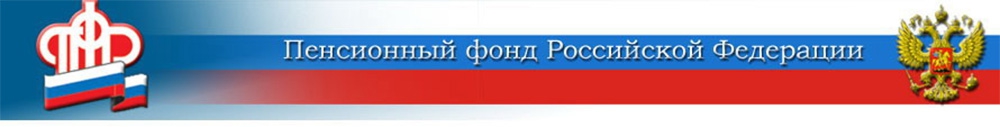    Вторая пенсия от ПФР военным пенсионерам: кто имеет право?	С 2007 года военные пенсионеры получили право на вторую пенсию - страховую пенсию по старости от Пенсионного фонда России. Так, граждане, уже получающие пенсию за выслугу лет или по инвалидности по линии министерства обороны, МВД, ФСБ, УФСИН и ряда других силовых и приравненных к ним ведомств (прокуратуры, следственного комитета, судейского корпуса), в случае завершения военной карьеры и работе в гражданских организациях могут рассчитывать на дополнительное пенсионное обеспечение от ПФР. 	В соответствии с пенсионным законодательством военным пенсионерам может быть назначена страховая пенсия по старости по линии ПФР при одновременном соблюдении нескольких условий: - бывший военный должен достичь общеустановленного пенсионного возраста согласно действующему в России с января 2019 года пенсионному законодательству,- иметь необходимый для назначения пенсии страховой стаж, который, в свою очередь, не был учтён при назначении пенсии по линии силового ведомства. В 2021 году необходимый минимальный стаж составляет 12 лет (данный показатель ежегодно будет увеличиваться до 15 лет к 2024 году),- иметь необходимую минимальную сумму индивидуальных пенсионных коэффициентов. В нынешнем году этот показатель установлен в размере 21 балла. Он также ежегодно будет повышаться на 2,4 балла, достигнув отметку в 30 баллов к 2025 году.	Для назначения страховой пенсии военному пенсионеру можно лично обратиться в территориальный орган ПФР по месту жительства с заявлением.  Также подать заявление на назначение «второй» пенсии можно через работодателя, через МФЦ или интернет — с помощью Личного кабинета гражданина на официальном сайте ПФР (www.pfr.gov.ru) или портала Госуслуг.	Важно знать! Военным пенсионерам назначается только страховая пенсия по старости  - без учёта фиксированной выплаты (6 004,46 рубля в 2021 году). Если военный пенсионер после назначения страховой пенсии по старости по линии ПФР продолжает работать, то пенсия ежегодно, с первого августа, будет подлежать перерасчёту.Справка. Пенсию от ПФР сегодня получают: - 1 217 военных пенсионеров в Волжском- 20 в Быковском районе- 62 в Дубовском- 79 в Жирновском- 85 в Иловлинском- 1 192 в Камышинском- 77  в Ленинском- 47 в Николаевском- 32 в Ольховском- 52 в Палласовском- 27 в Руднянском- 172 в Среднеахтубинском- 16 в Старополтавском- 196 во Фроловском районе. 	ЦЕНТР ПФР № 1по установлению пенсийв Волгоградской области